Be A Voter				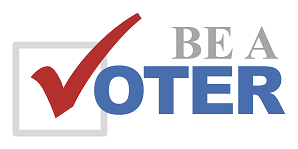 Contents2 April 2, 2019 – Consolidated Election - How to Vote​3 Register to Vote​4 Voter Tools​Elections Matter - Be A VoterIt's not a democracy unless we engage! Elections Matter, so plan to join your fellow Milton Township Democrats and vote in 2019 to support our Candidates fighting for the issues above and who support our ongoing fight for Economic Justice, Civil Rights and the Environment.‬‬‬April 2, 2019 – Consolidate Election - How to VoteGENERAL ELECTION DAY - VOTING DETAILSDuPage County Election Commission - 421 N. County Farm Rd. - WheatonRoom 1-600PHASE II – MARCH 18 – MARCH 30 (Temporary Locations)Addison Township Office - 401 N. Addison Rd. - Addison - GymPHASE III – MARCH 18 – APRIL 1 (Permanent Locations)Vote By Mail‬‬‬OPTION 1Register to Vote DetailsThere are many ways to register, including same day registration. Find out the details here: https://www.dupageco.org/Election/Voting/37059/Online Voter Registration​Voter ToolsYou can use the DuPage Election Commission Voter Services tool at: https://www.dupageco.org/VoterLookup/*The DuPage County registration status lookup is not up to date but the IL site is: https://ova.elections.il.gov/RegistrationLookup.aspxSearch by Name tabSearch by Address tab